PRODUCT SALES SHEET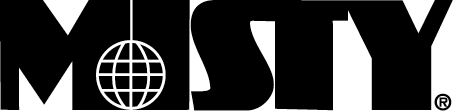 BL0838Pro-TecFeaturesCarpet ProtectantForms an Invisible Protective Barrier Against Spots & StainsConcentrated LiquidCovers Up to 200 Sq. Ft./GlNonflammableFloor Care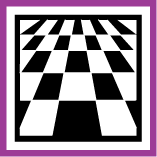 DescriptionThis fluoropolymer protective barrier for textile fibers helps to retard soiling and improve stain resistance to keep carpets, mats and rugs looking cleaner longer. This highly concentrated product is an economical treatment that dries to an invisible transparent film which encapsulates each fiber. Treated areas stay cleaner longer and are free of streaks and spots. The innovative technology outperforms conventional protective products to help provide maximum longevity to valuable textile floor coverings. Water based, this product is virtually odorless and is completely nonflammable.Label Datecode: 08/09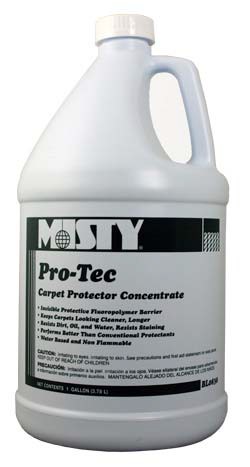 Packages Available: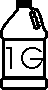 990 Industrial Park Drive • Marietta, GA 30062 800-241-7766 • 770-422-2071 • Fax: 770-422-1737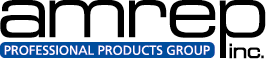 www.amrep.com